Отчет за неделю с 13.04 -17.04.2020 г.1. Проведенные занятия группа:__Гномики____________________________2. Описательная часть с фотоотчетом (занятие, форма проведения, фотоматериалы)Окружающий мир: прослушать: аудиорассказ «Что мы празднуем. Детям о Пасхе»»                                    Прослушали без отчёта.Развитие речи: русская народная песенка  «Курочка Рябушечка» прочитали, проговорили.Из 24 детей только отчитались 9. Все остальные даже не заходят в беседу.Рисование: Учить рисовать с помощью трафарета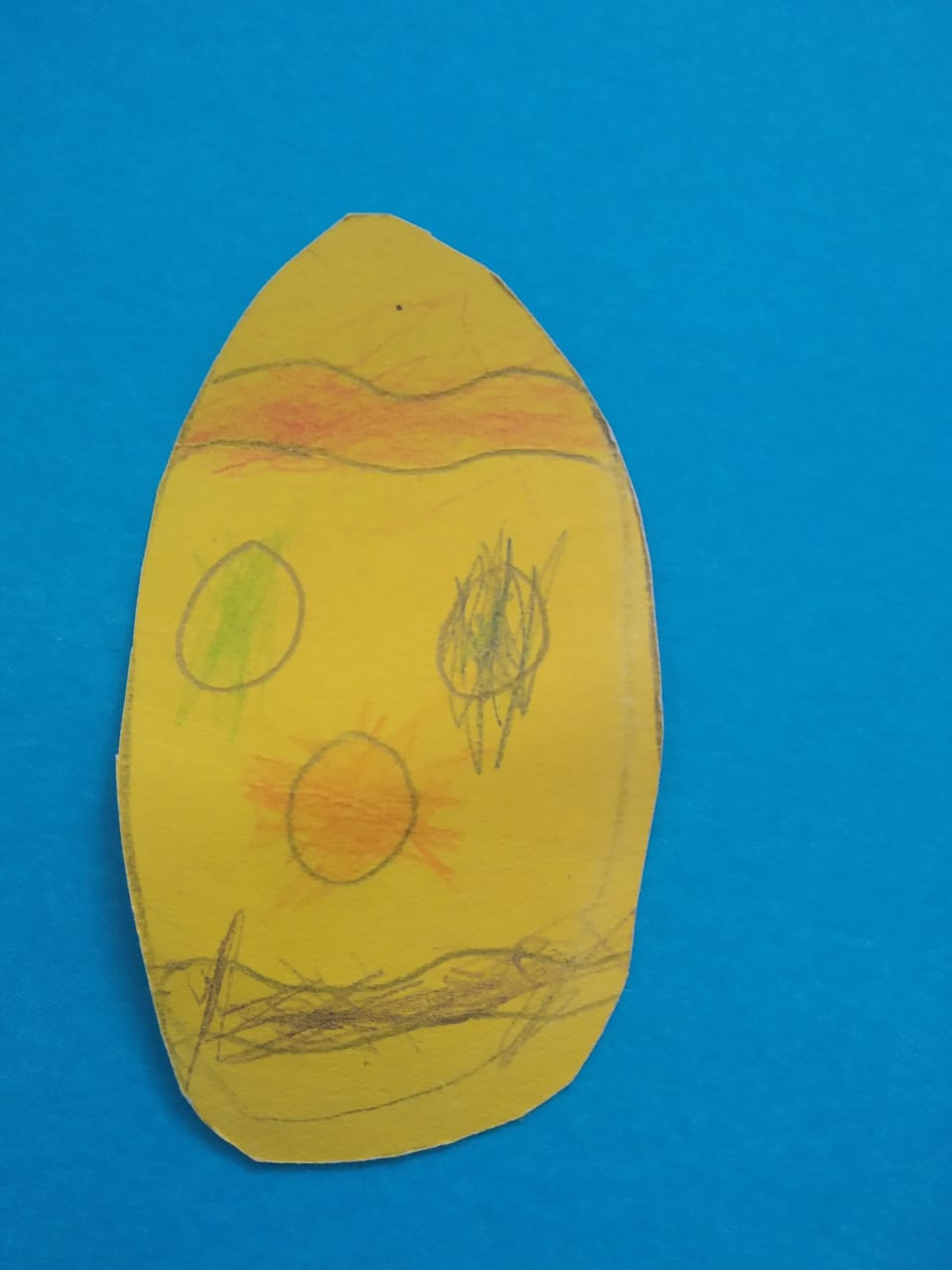 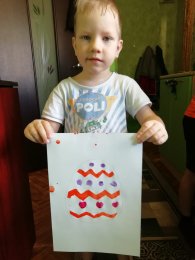 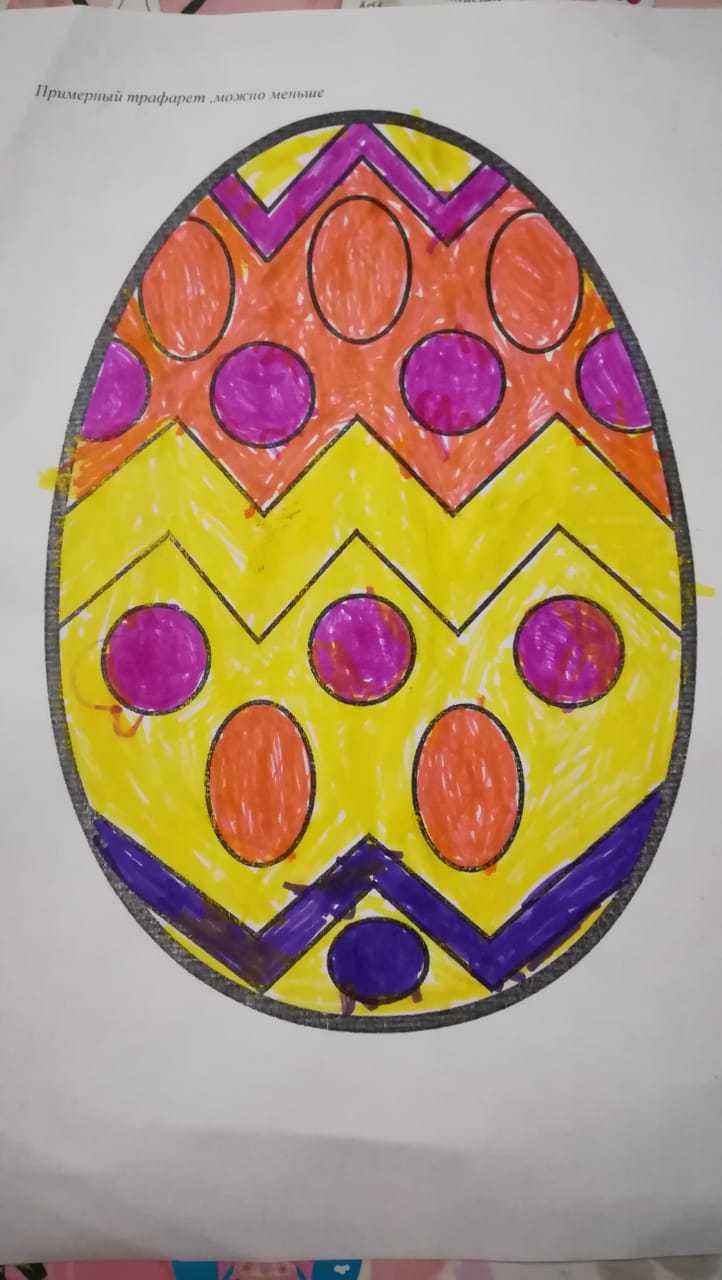 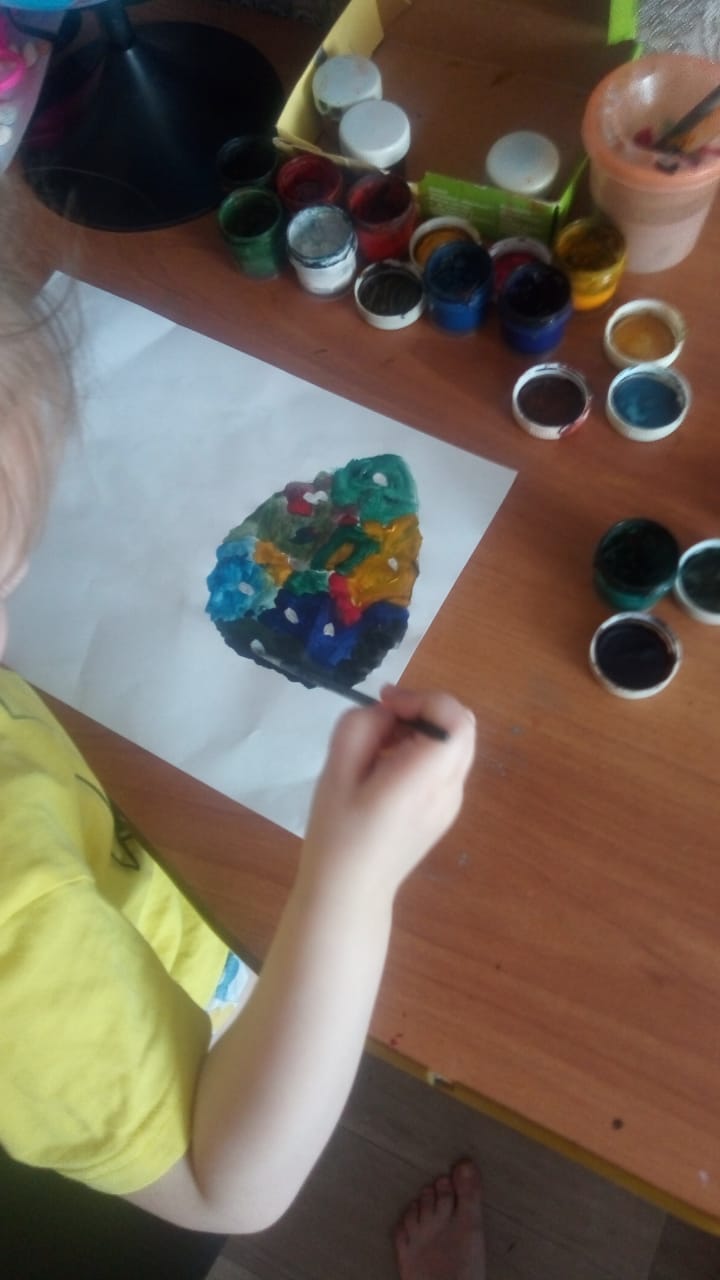 Лепка: Аппликация «Куличик»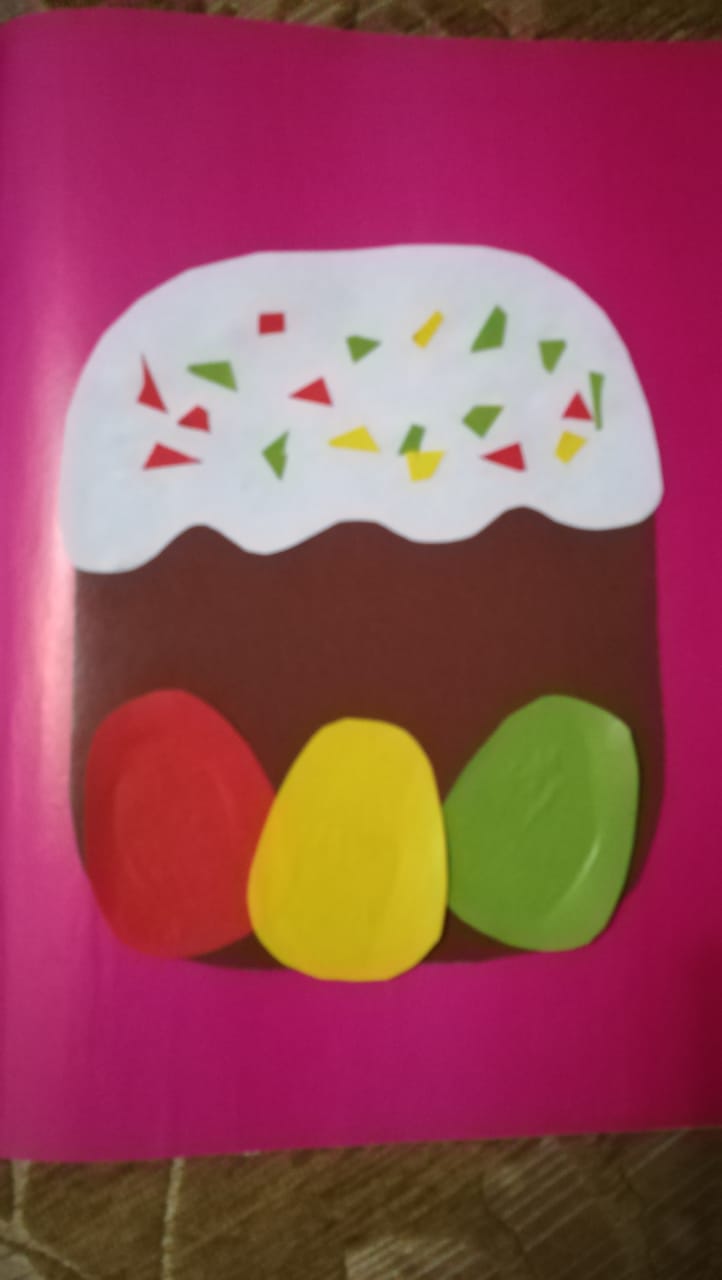 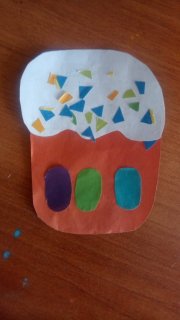 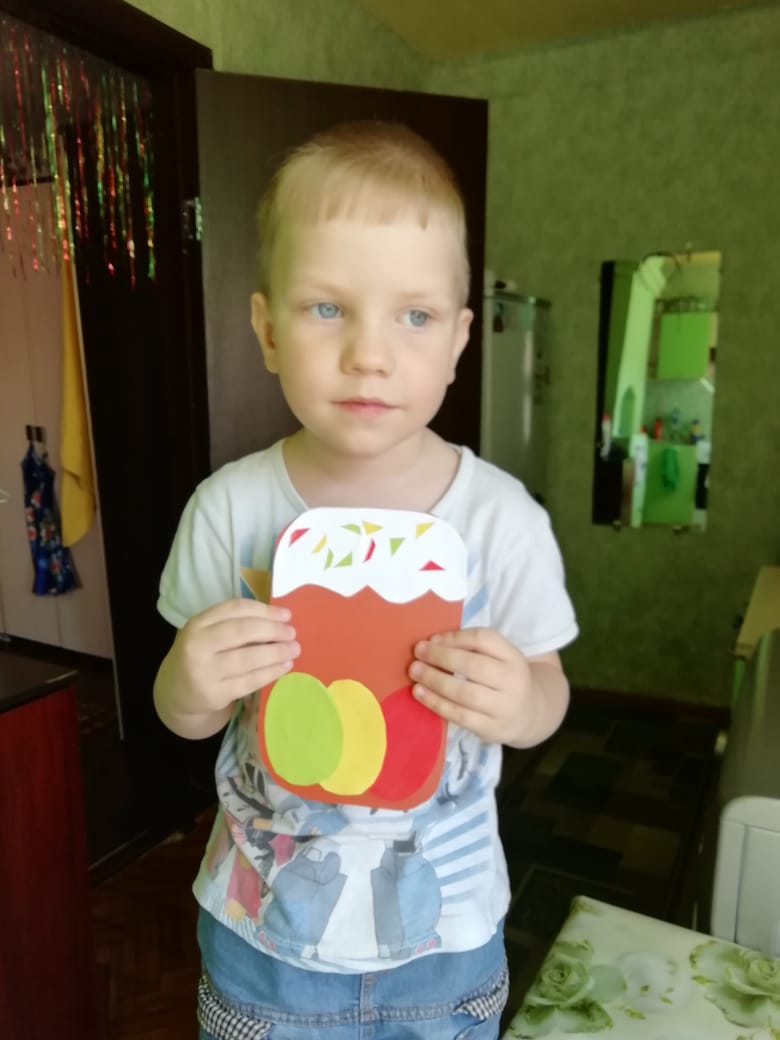 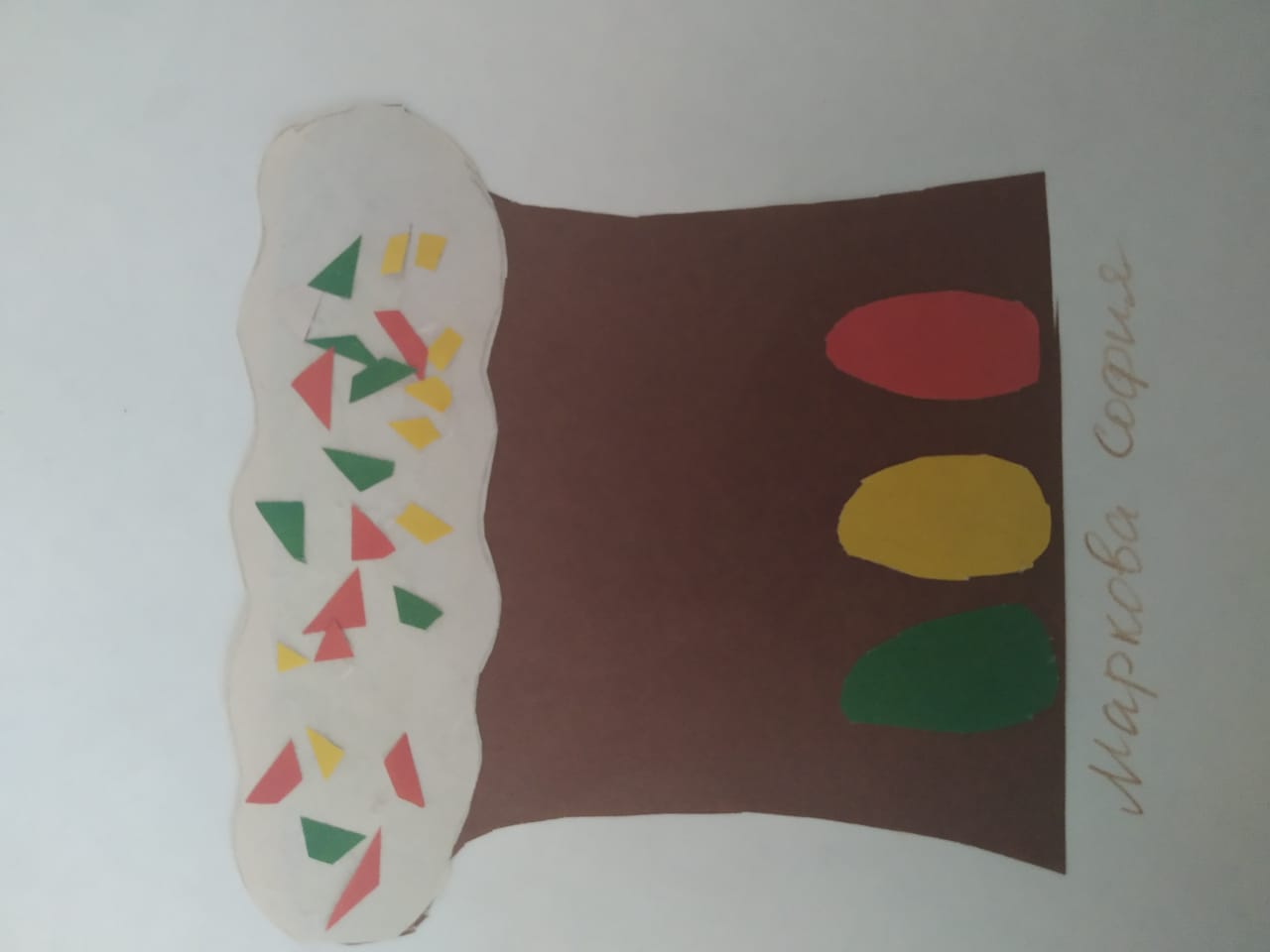 Музыка: Учить стихи до конца мая на выпускнойОстальной отчёт в кучу  сфотографировали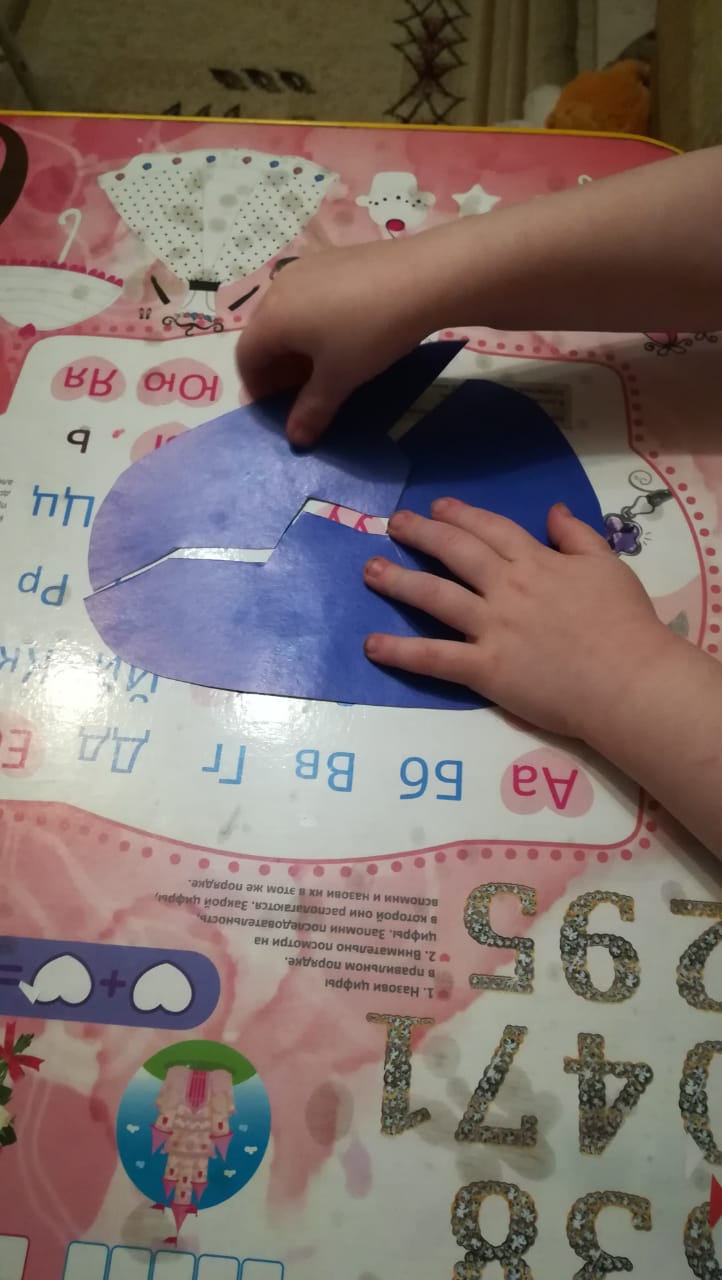 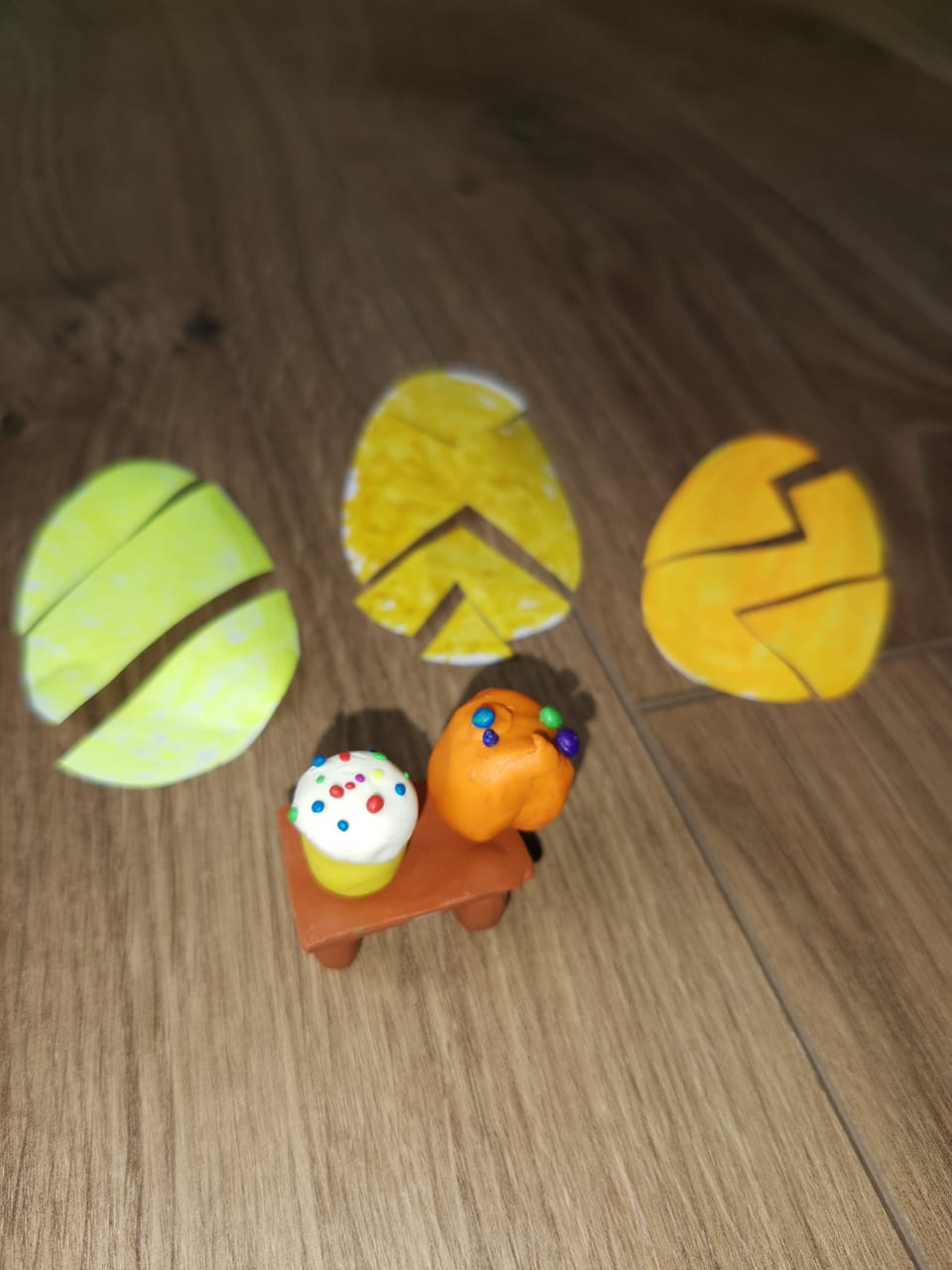 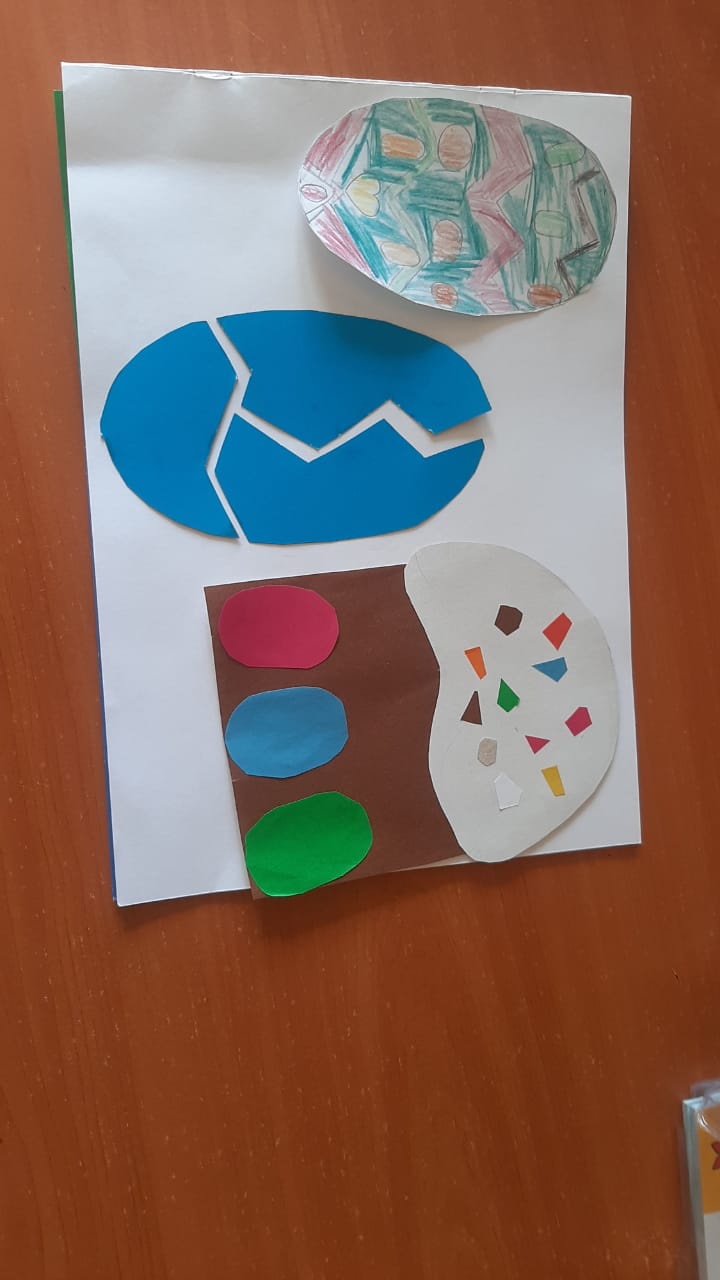 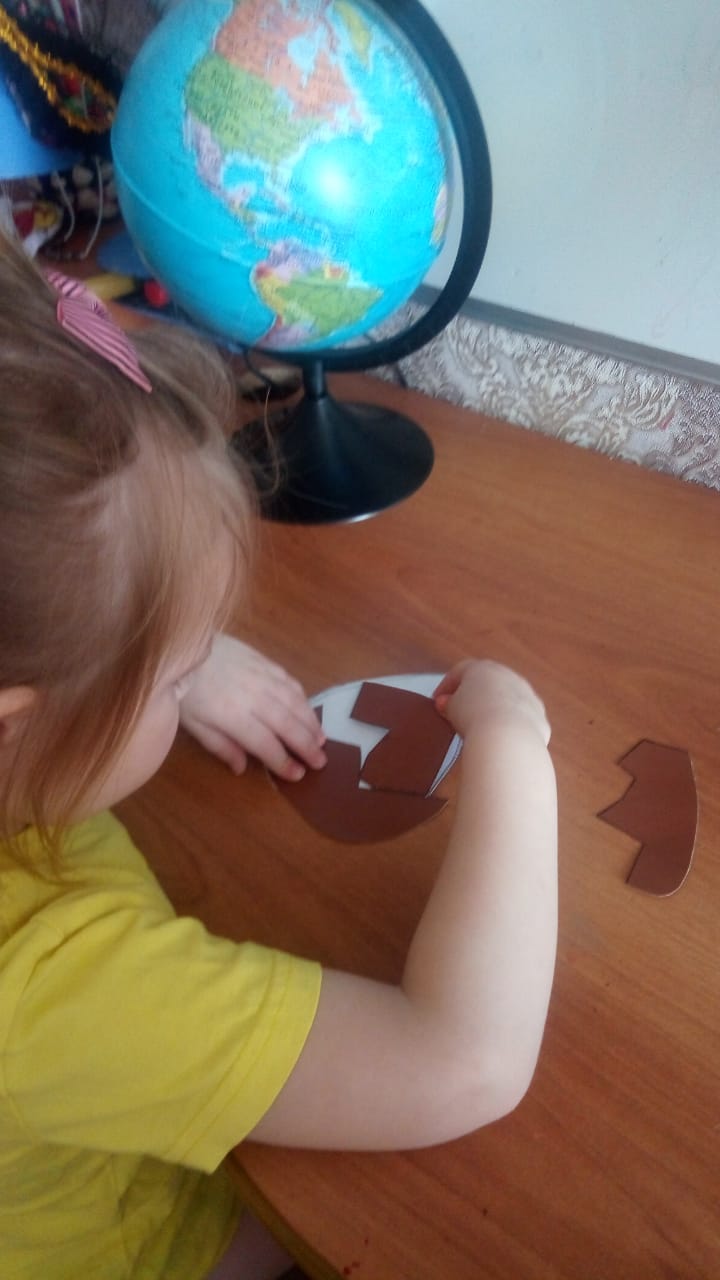 Кол-во детей в группе (по приказу)Кол-во отправленных заданий воспитанникамКол-во отчетов о выполненных заданий от родителей, причины невыполнения1.Асафов Степан13Окружающий прослушали, развитие речи рассказали2. Бездетко Софья3Всё что смогли сделать3. Дидык ЯнаНет отчёта4. Здольников Артём45Развитие речи прислали видео отчёт, математика видео отчёт, окружающий мир прослушали рассказ5. Казанцева Виктория---------------------------------Отчётов нету6. Кондратьева Милана-----------------------------------Отчётов нету7. Лялин Геннадий-----------------------------------Отчётов нету8. Маркова София2Остальное не хочет9. Мозглякова Ева1Математика видео отчёт10.Моисеенко Константин12Окружающий мир прослушали11. Молодина Дарья-----------------------------------Нет отчёта12. Николаев Глеб-----------------------------------Нет отчёта13. Осипов Никита-----------------------------------Нет отчёта14. Ракова Кира3Больше ничего нет15. Рожков Степан-----------------------------------Нет отчёта16. Соболева Мария3Видео отчётов нет17. Сосновских Кира-----------------------------------Нет отчёта18. Сухова Ольга-----------------------------------Нет отчёта19. Тепляков Егор Игоревич-----------------------------------Нет отчёта20. Тепляков Егор-----------------------------------Нет отчёта21. Теплякова Виктория----------------------------------Нет отчёта22. Филяев Кирилл-----------------------------------Нет отчёта23. Цветков Сергей34Развитие речи видео отчёт прислали, окружающий мир прослушали24.Чазов Тимур ----------------------------------Нет отчёта